Smlouva o dodávce energetických služeb uzavřená dle zákona č. 89/2012 Sb., občanský zákoník, ve znění pozdějších předpisů,mezi smluvními stranamiDodavatel:Odběratel:1	Předmět smlouvy1.1	Dodavatel se touto smlouvou zavazuje k dodávce energetických služeb (napájení elektrospotřebičů a vytápění prostorů v majetku odběratele nebo odběratelem pronajatých).1.2	Odběratel se touto smlouvou zavazuje odebírat energetické služby od dodavatele, poskytovat dodavateli sjednané spolupůsobení, uvedené v této smlouvě, a řádně a včas platit za všechna plnění poskytovaná dodavatelem dle této smlouvy.1.3	Seznam napájených elektrospotřebičů a přehled vytápěných prostorů jsou přílohami této smlouvy.   Ceny za předmět smlouvy2.1	Dle zákona č. 526/1990 Sb. o cenách jsou za předmět smlouvy stanoveny platby za energetické služby ve výši uvedené v příloze C této smlouvy. 2.2	Vzhledem ke skutečnosti, že platby za vytápění prostorů se odvíjejí od cen tepelné energie, bude po skončení kalendářního roku proveden jejich přepočet podle skutečné ceny tepelné energie. Pokud se výsledné platby za vytápění, vypočtené z výsledné ceny tepelné energie, budou lišit od uhrazených plateb, bude tento rozdíl oznámen písemně odběrateli do konce června následujícího roku a následně, nejpozději do konce srpna, bude provedeno finanční dorovnání plateb za předcházející kalendářní rok. Splatnost faktury (dobropisu nebo vrubopisu) za finanční vyrovnání předcházejícího roku je dvacet jedna (21) kalendářních dnů od data jejího vystavení.2.3	Finanční vyrovnání plateb za vytápění prostorů nebude provedeno v případě, že rozdíl mezi uhrazenými ročními platbami a výslednými ročními platbami bude menší než ± 100,- Kč.Nové platby za energetické služby na následující kalendářní rok, budou odběrateli oznámeny dodatkem ke smlouvě včetně nové přílohy C (dále cenový dodatek).2.5	Cenový dodatek bude odeslán odběrateli nejpozději do třicátého prvního (31.) ledna toho kalendářního roku, ve kterém jsou písemně sdělené platby a ceny účinné. Nedojde-li k odsouhlasení cenového dodatku odběratelem a k jeho doručení dodavateli do dvacátého (20.) února předmětného roku, bude postupováno podle článku 16 této smlouvy.2.6	V případě, že cenový dodatek nebude schválen a doručen dodavateli v termínu dle odst. 2.5, bude fakturace za vytápění, za období od prvního (1.) ledna předmětného roku do doby odstoupení od smlouvy, provedena ve výši určené dodavatelem pro aktuální rok bez jejího přepočtení a vyrovnání dle odstavce 2.2 této smlouvy.3	Platební podmínky a fakturace3.1	Platební styk mezi dodavatelem a odběratelem se uskutečňuje v tuzemské měně bezhotovostně na adresu bankovního spojení uvedeného na daňovém dokladu (faktuře).3.2	Fakturace bude prováděna jedenkrát měsíčně. Faktura, která bude plnit funkci účetního dokladu dle zákona č. 563/1991 Sb., o účetnictví, bude obsahovat náležitosti daňového dokladu podle zákona č. 235/2004 Sb., zákon o DPH. Zdanitelné plnění se ve smyslu zákona č. 235/2004  Sb., považuje za uskutečněné posledním dnem kalendářního měsíce. 3.3	Faktura bude vystavena nejpozději do desátého (10.) pracovního dne následujícího po dni uskutečnění zdanitelného plnění, a nejpozději třetí (3.) pracovní den po vystavení bude poskytnuta odběrateli následujícími možnými způsoby:3.3.1	Buď zasláním poštou na adresu odběratele, uvedenou na první (1.) straně této smlouvy, přičemž za den doručení bude považován třetí (3.) pracovní den následující po dni odeslání faktury;3.3.2	Nebo můžou být faktury vystavovány v elektronické podobě, v souladu s §26, §29, §34 zákona č. 235/2004 Sb., v aktuálním znění, ve formátu pdf a za den doručení bude považován:a) v případě daňového dokladu a opravného daňového dokladu (vrubopisu) jeho umístěním na fakturačním portálu dodavatele https://fakturace.unipetrol.cz/ (dále jen „fakturační portál“), na který bude odběrateli umožněn přístup pomocí přístupového jména a hesla, které bude doručeno odděleně od této smlouvy;b) v případě opravného daňového dokladu (dobropisu), jeho stažením z fakturačního portálu dodavatele.Smluvní strany se dohodly, že notifikace o vystavení veškerých daňových dokladů na fakturačním portálu budou zasílány na tuto emailovou adresu odběratele:xV případě změny uvedené emailové adresy je odběratel povinen tuto skutečnost neprodleně oznámit dodavateli emailem na elektronickou adresu dodavatele, na kontakt ve věcech smluvních.Odběratel zodpovídá za správnost a aktuálnost uvedené emailové adresy a za průběžné vyzvedávání elektronických daňových dokladů, které mu budou doručeny prostřednictvím fakturačního portálu dodavatele.V případě nestandardní situace (např. dočasná nefunkčnost portálu) bude faktura zaslána odběrateli elektronicky přímo na emailovou adresu uvedenou výše v tomto odstavci.Pokud nebude dohodnuto jinak, má se za to, že faktury budou zasílány poštou. Smluvní strany dále vyslovují souhlas s tím, že pro případnou dohodu o vystavování faktur v elektronické podobě postačí vzájemné potvrzení na emailové adresy kontaktů ve věcech smluvních, bez nutnosti uzavírání dodatku k této smlouvě.3.4	Pokud je cena v příloze C této smlouvy uvedena jako roční, bude účtována měsíčně jednou dvanáctinou.3.5	Odběratel se zavazuje uhradit fakturu obsahující stanovené údaje do dvaceti jedna (21) kalendářních dnů od data jejího vystavení. Tato povinnost je splněna dnem připsání fakturované částky na účet dodavatele uvedený na faktuře. Připadne-li den splatnosti na den pracovního klidu nebo volna, je dnem splatnosti předcházející pracovní den.3.6	Případné námitky odběratele proti vyúčtování neopravňují k nezaplacení faktur. Námitky řeší dodavatel bez zbytečných odkladů, a to nejpozději do třiceti (30) dnů od podání námitek a prokáží-li se námitky jako oprávněné, provede dodavatel bezodkladně správné vyúčtování a vrácení příslušné částky dobropisem nebo vystaví vrubopis ve výši rozdílu mezi původní fakturou a finanční hodnotou dodané/odebrané energetické služby. Splatnost dobropisu příp. vrubopisu je dvacet jedna (21) dní ode dne jeho vystavení.	3.7	Při prodlení odběratele s placením peněžitého závazku je dodavatel oprávněn vyúčtovat odběrateli úrok z prodlení. Úroková míra pro výpočet úroků z prodlení se sjednává ve výši dle platných právních předpisů ke dni prodlení.3.8	V případě opakovaného prodlení s úhradou faktury může dodavatel požadovat plnění peněžitých závazků vyplývajících z této smlouvy formou záloh ve výši 100% předpokládaného měsíčního peněžitého závazku. Zálohová faktura bude odběrateli odeslána v listinné podobě do desátého (10.) kalendářního dne předcházejícího měsíce. Termín splatnosti zálohové faktury je dohodnut na první kalendářní den měsíce, v němž bude dodávka uskutečněna. Požadavek na zálohové placení je odběratel povinen přijmout.3.9	Bude-li odběratel v prodlení s platbou jakýchkoli splatných faktur vystavených dodavatelem, je dodavatel oprávněn zastavit úhrady svých případných závazků vůči odběrateli a provést jednostranný zápočet plateb, bez nároku odběratele na úhradu úroků z prodlení.    3.10	Bankovní poplatky banky odběratele včetně nákladů a poplatků všech korespondenčních bank banky odběratele spojené s doručením platby ve prospěch dodavatele hradí odběratel. Bankovní poplatky banky dodavatele včetně nákladů a poplatků všech korespondenčních bank banky dodavatele hradí dodavatel. V případě, že vinou odběratele bude úhrada provedena na jiný bankovní účet, než je uveden na faktuře a z tohoto důvodu vzniknou dodavateli dodatečné náklady, budou tyto náklady přednostně uhrazeny z připsané částky. Zbývající částka bude považována za nesplacenou část původní pohledávky.3.11	Dodavatel prohlašuje, že jeho bankovní účet uvedený na faktuře je účtem zveřejněným správcem daně způsobem umožňujícím dálkový přístup v souladu se zákonem o DPH. Dodavatel prohlašuje, že ke dni podpisu této smlouvy není vůči němu správcem daně vydáno rozhodnutí o tom, že je nespolehlivým plátcem ve smyslu § 106a zákona o DPH, že takové řízení není vůči němu zahájeno ani vedeno a že u něho nejsou dány podmínky pro zahájení takového řízení. V případě, že se dodavatel stane nespolehlivým plátcem ve smyslu zákona č. 235/2004 Sb., o dani z přidané hodnoty, souhlasí dodavatel s tím, že odběratel bude hradit část faktur dodavatele odpovídající výši DPH přímo na účet správce daně postupem dle § 109a zákona č. 235/2004 Sb., o dani z přidané hodnoty; základ daně bude uhrazen na účet dodavatele.4	Reklamace4.1	Vzniknou-li chyby nebo omyly při fakturaci, mají odběratel i dodavatel nárok na vyrovnání nesprávně vyfakturovaných částek. Odběratel uplatní reklamaci písemnou formou a to nejpozději do třech (3) měsíců od obdržení faktury.4.2  	Náležitosti reklamace:- reklamovaná faktura- důvod reklamace- podpis.4.3	Dodavatel reklamaci přešetří a výsledek šetření oznámí odběrateli ve lhůtě do třiceti (30) dnů ode dne, kdy reklamaci obdržel. 4.4	Reklamace nemá odkladný účinek na den splatnosti reklamované faktury a její řádné zaplacení.5	Práva a povinnosti odběratele5.1	Odběratel je povinen:a)	udržovat napájené elektrospotřebiče ve stavu, který odpovídá technickým normám a právním předpisům na úseku bezpečnosti práce a poskytovat technické údaje o nich dodavateli;b)	neprodleně písemně informovat dodavatele o změnách údajů obsažených v této smlouvě a jejích přílohách;c)	umožnit oprávněné osobě dodavatele přístup do vytápěných prostorů a ke svým elektrospotřebičům za účelem jejich kontroly, kontroly časového využití používaných elektrospotřebičů, dodržování technických podmínek provozování a užívání elektrospotřebičů a pro uplatnění dalších práv a povinností dodavatele vyplývajících z této smlouvy;d)	dodržovat smluvené platební podmínky;e)	používat napájené spotřebiče dle příslušných legislativních a technických předpisů a zajistit, aby jím používané elektrospotřebiče zpětně neovlivňovaly kvalitu napájení elektrospotřebičů jiných odběratelů.f)	uhradit dodavateli měřením stanovené množství energetických služeb dle odstavce 6.5 této smlouvy.5.2	Odběratel je oprávněn	být dodavatelem informován o plánovaném přerušení nebo omezení napájení elektrospotřebičů a vytápění prostorů z provozních důvodů s výjimkou havarijních stavů, které řeší obě smluvní strany dohodou.6	Práva a povinnosti dodavatele6.1	Dodavatel má právo omezit nebo přerušit dodávku napájení elektrospotřebičů nebo vytápění v níže uvedených případech:a)	při bezprostředním ohrožení života, zdraví nebo majetku osob a při likvidaci těchto stavů;b)	v případech způsobených vyšší mocí, při stavech nouze nebo činnostech bezprostředně zamezujících jejich vzniku;c)	jestliže mu odběratel neumožní přístup k elektrospotřebičům, do vytápěných prostorů a jejich kontrolu;d)	při provádění plánovaných oprav, rekonstrukcí, údržby a revizí zařízení pro napájení elektrospotřebičů, vytápění;e)	při vzniku a odstraňování poruch na zařízení pro napájení elektrospotřebičů, vytápění;f)	používá-li odběratel elektrospotřebiče ohrožující život, zdraví nebo majetek osob;g)	používá-li odběratel elektrospotřebiče, které ovlivňují kvalitu napájení v neprospěch ostatních odběratelů, a odběratel tyto spotřebiče nevybavil dostupnými technickými prostředky k omezení těchto vlivů;h)	z důvodu prodlení s úhradou faktur vystavených dodavatelem na odběratele.Dodavatel má právo kdykoliv provést prohlídku a kontrolu napájených elektrospotřebičů, vytápěných prostorů, za účelem zjištění, zda odběratel dodržuje povinnosti vyplývající z této smlouvy.Dojde-li k přerušení napájení elektrospotřebičů z důvodů na straně odběratele, je dodavatel oprávněn účtovat odběrateli poplatek za obnovení napájení elektrospotřebičů ve výši 1.500,- Kč za každé napájené místo. 6.4	Dodavatel je povinen písemně informovat odběratele o případné změně údajů uvedených v této smlouvě na straně dodavatele.6.5	Instalace měřidla pro vytápění prostorů nebo napájení elektrospotřebičů zakládá právo a povinnost dodavatele na účtování dodaných, resp. odebraných energetických služeb dle tohoto měření od prvního kalendářního dne měsíce, následujícího po měsíci instalace tohoto měřidla.7	Neoprávněný odběr energetických služeb 7.1	Neoprávněným odběrem je:odběr bez souhlasu dodavatele nebo odběr uskutečňovaný v rozporu s uzavřenou smlouvou a jejími přílohami;odběr při opakovaném neplnění smluvené platební povinnosti.7.2	Výpočet denního množství neoprávněného odběru:a)	denní množství neoprávněně odebrané služby vytápění se stanoví stejným způsobem, jako odběr oprávněný; b)	denní množství neoprávněně odebrané služby napájení elektrospotřebičů se stanoví podle příkonu neoprávněně užívaného elektrospotřebiče, s přihlédnutím k vyhlášce č. 82/2011 Sb., §9; u elektrospotřebičů, které jsou napájeny nepřetržitě (např. lednice, síťový server atd.), bude denní množství neoprávněně odebrané služby napájení vypočteno za celých dvacet čtyři (24) hodin; 7.3	Celkové množství neoprávněně odebraných energetických služeb se stanoví vynásobením denního neoprávněného odběru dle odst. 7.2 této smlouvy počtem dnů, po které neoprávněný odběr trval. 7.4	V případě, že nebude možné zjistit dobu trvání neoprávněného odběru, bude období neoprávněného odběru uvažováno:a)	u služby vytápění od data platnosti poslední změny přílohy A této smlouvy, maximálně však sto (100) dní; b)	u služby napájení elektrospotřebičů od data poslední kontroly nebo změny elektrospotřebičů užívaných v konkrétní stavbě a uvedených v příloze B této smlouvy, maximálně však dvacet čtyři (24) měsíců. 8	Sankce8.1	Za neoprávněně odebrané energetické služby zaplatí odběratel dodavateli smluvní pokutu ve výši 30% finanční hodnoty neoprávněného odběru.8.2	Smluvní pokutu je odběratel povinen zaplatit vedle případně vzniklých škod způsobených dodavateli neoprávněným odběrem. 8.3	Závazek zaplatit smluvní pokutu dle předcházejících ustanovení nevzniká, pokud porušení povinností některé ze smluvních stran bylo důsledkem působení okolnosti vylučující odpovědnost.8.4	Pokud některá ze smluvních stran odstoupí od této smlouvy, zůstává již vzniklé právo na zaplacení smluvní pokuty dle předcházejících ustanovení zachováno.9	Odpovědnost za škody9.1	Smluvní strana, která poruší kteroukoli povinnost vyplývající z této smlouvy, je povinna nahradit druhé smluvní straně škodu, kterou jí tímto svým porušením povinnosti vyplývající z této smlouvy způsobila.9.2	Smluvní strana, která se dopustila porušení povinnosti z této smlouvy, není povinna nahradit druhé smluvní straně škodu tím způsobenou, pokud prokáže, že takové porušení povinnosti bylo důsledkem působení okolnosti vylučující odpovědnost.9.3	Smluvní strany se dále výslovně zavazují, že pokud dojde k porušení kterékoli povinnosti z této smlouvy kteroukoli ze smluvních stran a v důsledku takového porušení povinnosti vznikne druhé smluvní straně nebo oběma smluvním stranám škoda, využijí veškerého úsilí a prostředků ke smírnému mimosoudnímu řešení náhrady škody.9.4	Pokud některá ze smluvních stran odstoupí od této smlouvy, zůstává právo na náhradu škody vzniklé v důsledku porušení povinnosti z této smlouvy zachováno.9.5	Výše škody vzniklé dodavateli neoprávněným odběrem bude vypočtena vynásobením neoprávněně odebrané energetické služby cenou této služby, platnou v době uskutečnění neoprávněného odběru.9.6	Neplnění dodávek dle odstavce  odstavce 16.1 této smlouvy není porušením smlouvy a dodavatel nenese odpovědnost za případné tím způsobené škody.9.7	Smluvní strany vzájemně prohlašují, že uzavřely dostatečné pojištění majetku, především pro případ exploze nebo požáru a pojištění odpovědnosti. V případě potřeby je každá ze smluvních stran oprávněna požadovat po druhé smluvní straně předložení dokladu o pojištění, a druhá smluvní strana je povinna požadavku vyhovět.10	Vyšší moc10.1	Povinná smluvní strana není odpovědna za nesplnění závazku z této smlouvy, pokud toto nesplnění či prodlení bylo způsobeno překážkou, která nastala nezávisle na vůli povinné strany a bránila jí ve splnění její povinnosti, jestliže nelze nebo není možné rozumně předpokládat, že by povinná strana tuto překážku nebo její následky mohla odvrátit nebo překonat, a dále, že v době vzniku závazku tuto překážku nemohla reálně předvídat (dále jen „vyšší moc“). Odpovědnost za splnění závazku však nevylučuje překážka, která vznikla teprve v době, kdy povinná strana byla v prodlení s plněním své povinnosti, nebo vznikla z jejích hospodářských poměrů.10.2	Za vyšší moc se pro účely této smlouvy, pokud splňují předpoklady uvedené v předcházejícím odstavci, považují zejména:a)	přírodní katastrofy, požáry, zemětřesení, sesuvy půdy, povodně, vichřice nebo jiné atmosférické poruchy a jevy značného rozsahu nebob)	teroristické útoky, války, povstání, vzpoury, občanské nepokoje nebo stávky neboc)	rozhodnutí nebo normativní akty orgánů veřejné moci, regulace, omezení, zákazy nebo jiné zásahy státu, orgánů státní správy nebo samosprávy nebod)	havárie, výbuchy nebo jiné poškození výrobního nebo distribučního zařízení dodavatele. 10.3	Smluvní strana, která porušila, porušuje nebo předpokládá s ohledem na všechny známé skutečnosti, že poruší svojí povinnost z této smlouvy, a to v důsledku nastalé události vyšší moci, je povinna bezodkladně informovat o takovém porušení nebo události druhou smluvní stranu a vyvinout veškeré možné úsilí k odvrácení takové události nebo jejích následků a k jejich odstranění.  10.4	Neplnění z důvodu zásahu vyšší moci apod.Pro kterékoli období, ve kterém bude dodavatel zproštěn povinnosti plnění svých závazků, vyplývajících z této smlouvy, z důvodu zásahu vyšší moci, platí následující ustanovení:a)	dodavatel vynaloží veškeré úsilí na co nejrychlejší obnovení dodávek energetických služeb odběrateli,b)	v případě omezování dodávek energetických služeb se dodavatel zavazuje usilovat o zajištění rovnoměrného omezení dodávek u všech odběratelů a odběratel se zavazuje toto rovnoměrné omezení respektovat.  11	Ochrana informací11.1	Ochrana osobních údajů11.1.1	Smluvní strany pro účely plnění této smlouvy si navzájem, v případě potřeby a v nezbytném rozsahu, zpřístupní určité kategorie osobních údajů svých zaměstnanců, zejména identifikační a kontaktní údaje, za účelem realizace předmětu smlouvy. Každá ze smluvních stran bude jí zpřístupněné osobní údaje na základě této smlouvy zpracovávat jako samostatný správce pouze pro účely plnění této smlouvy a pouze po dobu nezbytně nutnou pro realizaci předmětu smlouvy, nejdéle však po dobu stanovenou příslušnými obecně závaznými právními předpisy a v souladu s nimi.11.1.2	Smluvní strany se zavazují zpracovávat osobní údaje v souladu s nařízením Evropského parlamentu a Rady (EU) 2016/679 ze dne 27. dubna 2016 o ochraně fyzických osob v souvislosti se zpracováním osobních údajů a o volném pohybu těchto údajů a o zrušení směrnice 95/46/ES (dále jen „Nařízení“), zákonem č. 110/2019 Sb., o zpracování osobních údajů, ve znění pozdějších předpisů a dalšími platnými právními předpisy.11.1.3	V případě, kdy jedna smluvní strana bude v rámci plnění předmětu této smlouvy provádět pro druhou smluvní stranu zpracování osobních údajů v pozici zpracovatele ve smyslu čl. 4 odst. 8 Nařízení, jsou smluvní strany povinny uzavřít smlouvu o zpracování osobních údajů v souladu s čl. 28 Nařízení, která bude upravovat, nad rámec této smlouvy, další pravidla ochrany a zpracování předmětných informací.11.1.4	Smluvní strany se zavazují zachovávat mlčenlivost o zpřístupněných osobních údajích a zavázat povinností mlčenlivosti ve vztahu ke zpřístupněným osobním údajům všechny své zaměstnance, jakož i všechny spolupracující osoby, není-li jim povinnost mlčenlivosti již uložena zákonem. Povinnost mlčenlivosti trvá i po ukončení smluvního vztahu. Povinnost mlčenlivosti se nevztahuje na osobní údaje, které je smluvní strana povinna poskytnout třetím osobám dle zákona či na základě soudního či správního rozhodnutí, či na zpřístupnění osobních údajů pro určení, výkon či obhajobu právních nároků smluvní strany, zejm. v soudním řízení.11.1.5	Smluvní strany se zavazují, že při práci s osobními údaji zohlední povahu těchto osobních údajů a zabezpečí je vždy před náhodným nebo protiprávním zničením, ztrátou, pozměňováním či neoprávněným zpřístupněním. V tomto ohledu se smluvní stany zavazují zejména posoudit rizika konkrétního nakládání s  osobními údaji a zavést taková technická a organizační opatření, která odpovídají danému riziku, které představuje zpracování osobních údajů, a povaze osobních údajů, které mají být chráněny.11.1.6	Odběratel se zavazuje, že zpřístupní osobní údaje pouze omezenému okruhu zaměstnanců nezbytných pro realizaci předmětu smlouvy, aby bylo co nejvíce omezeno  riziko porušení zabezpečení zpřístupněných osobních údajů.11.1.7	Informační povinnost vůči svým zaměstnancům, kteří vykonávají činnosti v rámci realizace předmětu smlouvy a jejichž osobní údaje mohou být zpřístupněny dle čl. 14 této Smlouvy, plní každá smluvní strana samostatně.11.1.8	V případě rozporů mezi ustanoveními této smlouvy a ustanoveními smlouvy o zpracování osobních údajů, mají ustanovení smlouvy o zpracování osobních údajů přednost.11.2	Ochrana obchodního tajemství11.2.1	Smluvní strany se zavazují vzájemně předané informace včetně informací, které získaly jiným způsobem během vzájemné spolupráce v souvislosti s plněním smlouvy (v jakékoliv podobě, tj. především ústní, písemné nebo elektronické) a jež mají charakter obchodního tajemství a vztahují se, souvisí nebo jsou ve vlastnictví jedné z nich, zachovat v mlčenlivosti, tj. nesdělit, nezveřejnit a neumožnit k nim přístup neoprávněným osobám a používat je pouze v souladu s účelem uzavření této smlouvy a plnění smlouvy. Obchodním tajemstvím se rozumí informace, tak jak jsou definovány v ustanovení § 504 zákona č. 89/2012 Sb., občanský zákoník, ve znění pozdějších předpisů, tj. konkurenčně významné, určitelné a ocenitelné technické, technologické a organizační informace nebo jiné informace ekonomické hodnoty, které jsou zachovávány v mlčenlivosti a jež nejsou jako celek nebo jako jejich přesná sestava a souhrn jejich částí obecně známy nebo běžně přístupné osobám v kruzích, které se běžně tímto druhem informací zabývají.11.2.2	Povinnost zachovávat o těchto informacích mlčenlivost se nevztahuje na informace, které: 	v době sdělení přijímající smluvní straně nebo později byly veřejně dostupné nebo byly zveřejněny jiným způsobem, než porušením uvedených povinností přijímající smluvní strany; 	přijímající smluvní strana znala prokazatelně dříve, než jí byly sděleny, a nezískala je pod příslibem zachování mlčenlivosti; 	přijímající smluvní strana je prokazatelně získala dříve, než jí byly sděleny, od třetí strany (kromě případu, kdy došlo k jejich zveřejnění jménem poskytující smluvní strany), která tak mohla právoplatně učinit, a která získala tyto informace od poskytující smluvní strany; nebo	 	jsou na přijímající smluvní straně vyžádány orgány činnými v trestním řízení za účelem šetření podezření pro spáchání trestné činnosti, popř. dalšími orgány veřejné moci, vyplývá-li povinnost předat tyto informace z obecně závazných právních předpisů.11.2.3	Smluvní strany jsou povinny o těchto informacích zachovávat mlčenlivost po celou dobu trvání tohoto smluvního vztahu a dále i po jeho rozvázání, ukončení, uplynutí nebo jiném zrušení právních účinků takového vztahu, po dobu nejméně deseti let, není-li ujednáno jinak.11.2.4	V případě, kdy jedna ze smluvních stran bude nezbytně potřebovat k zajištění některé činnosti v souladu s touto smlouvou třetí stranu, může jí předat či jinak zpřístupnit tyto informace a/nebo jejich část pouze s předchozím písemným souhlasem poskytující smluvní strany, a to pouze za podmínky, že se třetí strana smluvně zaváže k jejich ochraně minimálně v rozsahu dle této smlouvy.11.2.5	V případě, že jedna ze smluvních stran má druhé smluvní straně předat informace mající charakter tajemství společnosti (informace vytvořené předávající smluvní stranou a identifikované jakožto zvláště chráněný druh jejího obchodního tajemství (označení musí obsahovat vodoznak „TAJEMSTVÍ SPOLEČNOSTI“ včetně obchodní firmy předávající smluvní strany a identifikační číslo materiálu)), zavazuje se před předáním těchto informací uzavřít s přijímající smluvní stranou samostatnou smlouvu o předání tajemství společnosti, která upravuje, nad rámec této smlouvy, další pravidla ochrany a zpracování předmětných informací. V případě rozporů mezi ustanoveními této smlouvy a ustanoveními smlouvy o předání tajemství společnosti, mají ustanovení smlouvy o předání tajemství společnosti přednost.11.2.6	Pokud jakákoliv smluvní strana poruší své povinnosti v souvislosti s uchováním mlčenlivosti o těchto informacích, tak tato smluvní strana, která porušila své povinnosti, zaplatí druhé smluvní straně smluvní pokutu ve výši 100.000 Kč (slovy: jedno sto tisíc korun českých) za každý případ porušení. Zaplacením smluvní pokuty není dotčeno právo poškozené smluvní strany požadovat po druhé smluvní straně úhradu za vzniklé prokazatelné škody, a to i škody přesahující smluvní pokutu. 11.2.7	Přijímající smluvní strana po rozvázání, ukončení, uplynutí nebo jiném zrušení právních účinků tohoto smluvního vztahu a kdykoliv na žádost poskytující smluvní strany neprodleně:(a)	vrátí nebo zničí všechny informace mající charakter obchodního tajemství, které jí byly poskytující smluvní stranou poskytnuty, v materiální podobě (zejména informace uložené na počítačových discích nebo jiných elektronických médiích) společně s kopiemi nebo výňatky z nich; (b)	zničí všechny analýzy, kompilace, studie nebo jiné dokumenty, které připravila na základě informací předaných jí předávající smluvní stranou a které zohledňují obchodní tajemství předávající smluvní strany nebo se na těchto informacích, které jí byly sděleny podle této smlouvy, zakládají, s výjimkou případů, kdy právní předpisy, pravidla, nařízení nebo příslušné justiční, vládní, dozorčí a regulační orgány vyžadují, aby si přijímající smluvní strana tyto informace uchovala nebo případů, kdy jsou tyto informace součástí organizačních záznamů, které musí přijímající smluvní strana uchovávat dle zákona nebo obecně v souladu s interní politikou pro uchovávání záznamů, popř. případů, kdy přijímající smluvní strana nadále potřebuje tyto informace za účelem plnění smlouvy, přičemž v tomto případě podnikne přijímající smluvní strana náležitá opatření, aby o těchto informacích byla i nadále zachována mlčenlivost.12	Spory a jejich řešení12.1	Vznikne-li po dobu platnosti této smlouvy mezi jejími stranami ve vztahu k této smlouvě jakýkoli spor, je kterákoli ze smluvních stran oprávněna písemně, doporučenou poštou, požádat druhou smluvní stranu o zahájení jednání za účelem smírného řešení sporu. Bude-li předložena písemná žádost o zahájení jednání za účelem smírného řešení sporu, jsou smluvní strany povinny zahájit taková jednání nejpozději do třiceti (30) kalendářních dnů od doručení takové žádosti. V pochybnostech se má za to, že žádost byla doručena třetí (3.) pracovní den po jejím odeslání.12.2	Nebudou-li jednání za účelem smírného řešení sporu zahájena do třiceti (30) dnů od doručení žádosti o jejich zahájení nebo nebude-li spor vyřešen písemnou dohodou do šedesáti (60) dnů od zahájení jednání, je kterákoli ze smluvních stran oprávněna podat návrh na zahájení řízení o vyřešení sporu k soudu.12.3	Smluvní strany se dohodly, že případné spory vzniklé mezi nimi z právních vztahů založených touto smlouvou nebo v souvislosti s ní, budou rozhodovány u obecného soudu, místně příslušnému k sídlu dodavatele.12.4	Smluvní strany tímto v souladu s ustanovením § 630 zákona 89/2012 Sb. (dále jen občanský zákoník) sjednávají prodloužení promlčecí lhůty veškerých práv vzniklých z této smlouvy na délku čtyř (4) let od okamžiku, kdy začne tato lhůta běžet, a že prodloužení promlčecí lhůty se vztahuje i na práva vzniklá odstoupením od této smlouvy. Ujednání o prodloužení promlčecí lhůty práv dodavatele nelze oddělit od ujednání o prodloužení promlčecí lhůty práv odběratele.   13	Ostatní ujednání13.1	Smluvní strany se vzájemně zavazují, že nepostoupí nebo nepřevedou práva nebo povinnosti vyplývající z této smlouvy bez předchozího písemného souhlasu druhé smluvní strany.13.2	Pokud se stane některé z ustanovení této smlouvy z jakéhokoli důvodu neplatné nebo neúčinné, zůstává platnost a účinnost ostatních ustanovení zachována a smluvní strany jsou povinny takové neplatné nebo neúčinné ustanovení nahradit ustanovením, které mu bude svým obsahem nejbližší tak, aby byl v maximální míře dosažen účel zamýšlený neplatným ustanovením.14	Komunikace14.1	Veškerá oznámení, jiná sdělení a veškerá korespondence, požadovaná nebo povolená touto smlouvou (rovněž veškeré návrhy dohod, dohody, výzvy, vzájemné informace žádosti apod.), bude předkládána v písemné formě a bude se považovat za doručenou:-	doručením dané osobě proti podpisu;-	okamžikem, kdy odesílatel obdržel potvrzení o přenosu, pokud byla zaslána faxem nebo elektronickou poštou;-	doručením, pokud byla zaslána poštou nebo kurýrem. U doručování poštou platí, že bylo doručeno třetí (3.) den po odeslání;a to takovým adresátům anebo na takové adresy, jež uvede některá ze smluvních stran v oznámení doručeném ve smyslu podmínek a ustanovení tohoto odstavce.Smluvní strany určují tyto následující adresy pro výše zmíněné a jiné účely ve věcech smluvních a technických:14.2	Informace o přerušení napájení nebo vytápění (poruchy, havárie) je možné oznámit telefonicky na dispečink jednotky Energetické služby, tel.: x.14.3	Každé oznámení nebo jiné sdělení, jež bude doručeno osobně nebo poštou výše popsaným způsobem, bude pro všechny účely považováno za správně předané, zaslané, odeslané, přijaté nebo doručené ke dni, kdy oznámení bylo doručeno adresátovi (se zpáteční potvrzenkou, potvrzením o doručení, místopřísežným prohlášením doručovatele), anebo se oznámení považuje za doručené v takovém okamžiku, kdy je doručení adresátem odmítnuto. Odstavec 16.3 této smlouvy není tímto odstavcem dotčen.15	Platnost a účinnost smlouvy15.1	Smluvní strany shodně prohlašují, že od 1.1.2022 byla vedena jednání o uzavření písemné smlouvy, přičemž předmět smlouvy dle článku 1 byl realizován na základě podmínek, sjednaných mezi stranami v předchozí neformální ústní dohodě, které jsou shodné s podmínkami sjednanými v této smlouvě. Tato smlouva ode dne jeho uzavření výše specifikovanou ústní dohodu v celém rozsahu nahrazuje.Tato smlouva je uzavírána na dobu neurčitou s počátkem platnosti od data jejího podepsání oběma smluvními stranami a s počátkem účinnosti od uveřejnění v registru smluv. Odběratel tímto upozorňuje dodavatele, že je ve smyslu zákona č. 340/2015 Sb., o zvláštních podmínkách účinnosti některých smluv, uveřejňování těchto smluv a o registru smluv (zákon o registru smluv), v platném znění, osobou povinnou k uveřejnění smlouvy v registru smluv.15.3	Smlouva může být, s výjimkou jednostranného ukončení dle článku  případů stanovených právním předpisem, ukončena dohodou smluvních stran nebo výpovědí. Návrh dohody nebo výpovědi musí mít písemnou formu a musí být druhé smluvní straně zaslán doporučenou poštou. Výpovědní doba činí tři (3) měsíce a začíná běžet dnem doručení výpovědi druhé smluvní straně.15.4	Ztratí-li jedna ze smluvních stran oprávnění k činnosti, prostřednictvím které dochází k realizaci této smlouvy, je povinna toto neprodleně sdělit druhé smluvní straně. Smluvní vztah pak zaniká dnem doručení písemného oznámení druhé smluvní straně, nejpozději však okamžikem, kdy dojde k zániku daného oprávnění k výkonu činnosti. Smluvní strana, která ztratila oprávnění k činnosti, prostřednictvím které dochází k realizaci této smlouvy, je v takovém případě odpovědná za škodu způsobenou zánikem závazků založených touto smlouvou.15.5	Tato smlouva a její přílohy v plném rozsahu nahrazuje smlouvy nebo dohody mezi smluvními stranami dříve uzavřené a upravující totožný předmět plnění této smlouvy nebo jeho část, tj. tímto ruší Smlouvu o dodávce energetických služeb  č. 341/2017 včetně všech dodatků. 16	Odstoupení od smlouvy16.1 Kterákoliv ze smluvních stran může kdykoli od této smlouvy odstoupit:16.1.1	v případě, že nedojde k odsouhlasení cenového dodatku v termínu dle odst. 2.5 této smlouvy; 16.1.2	v případě jejího podstatného porušení druhou smluvní stranou. 16.2 	Podstatným porušením této smlouvy se rozumí především:a)	prodlení s úhradou splatných závazků o více než čtrnáct (14) kalendářních dnů, ačkoliv byl odběratel na takové prodlení písemně upozorněn a vyzván k úhradě dlužné částky v dodatečné lhůtě pěti (5) kalendářních dnů, kdy ani po marném uplynutí dodatečné lhůty určené k úhradě dlužné částky nedojde k nápravě;b)	neoprávněný odběr specifikovaný v článku 7 této smlouvy, trvající déle než deset (10) dnů od doručení písemné výzvy dodavatele k jeho ukončení; c)	odebírá-li odběratel energetické služby u v rozporu s uzavřenou smlouvou po dobu delší než deset (10) dnů od doručení písemné výzvy dodavatele k nápravě.16.3	Odstoupením podle bodu 16.1.1 toto smlouva zaniká první (1.) pracovní den po uplynutí termínu pro odsouhlasení cenového dodatku. Odstoupením podle bodu 16.1.2 tato smlouva zaniká ke dni, kdy bylo písemné vyhotovení odstoupení doručeno druhé smluvní straně. Je-li datum doručení výzvy k úhradě, výzvy k nápravě, jakož i odstoupení sporné platí, že k účinnému doručení druhé smluvní straně došlo třetí (3.) pracovní den po odeslání.16.4	Smluvní strana je oprávněna odstoupit od této smlouvy též v případě, že druhá smluvní strana podá insolvenční návrh jako dlužník ve smyslu § 98 zákona č. 182/2006 Sb., o úpadku a způsobech jeho řešení (insolvenční zákon), ve znění pozdějších předpisů (dále jen „insolvenční zákon“); insolvenční soud nerozhodne o insolvenčním návrhu na druhou smluvní stranu do třech (3) měsíců od zahájení insolvenčního řízení; insolvenční soud vydá rozhodnutí o úpadku druhé smluvní strany ve smyslu § 136 insolvenčního zákona; insolvenční soud zamítne insolvenční návrh pro nedostatek majetku druhé smluvní strany; insolvenční soud prohlásí konkurs na majetek druhé smluvní strany; nebo je přijato rozhodnutí o povinném nebo dobrovolném zrušení druhé smluvní strany (vyjma případů přeměn společnosti). Účinky odstoupení od smlouvy dle tohoto odstavce nastanou dnem doručení oznámení o odstoupení od smlouvy do sféry dispozice druhé smluvní strany.16.5	Smluvní strany se dohodly na vyloučení použití § 1978 odst. 2 občanského zákoníku, který stanoví, že marné uplynutí dodatečné lhůty má za následek odstoupení od této smlouvy bez dalšího.17	Závěrečná ustanovení17.1	Tato smlouva se uzavírá ve třech (3) vyhotoveních v českém jazyce, z nichž obdrží dodavatel dvě (2) a odběratel jedno (1) vyhotovení. Všechna vyhotovení budou smluvními stranami řádně podepsána a mají stejnou platnost a závaznost.17.2	Smluvní strany vylučují použití § 1740 odst.  § 1751 odst. 2 občanského zákoníku, které stanoví, že smlouva je uzavřena i tehdy, kdy nedojde k úplné shodě projevů vůle smluvních stran. 17.3	Odběratel potvrzuje, že všechny přílohy obsažené v této smlouvě jsou mu srozumitelné, nejsou pro něj nevýhodné a smlouva se neodchyluje od obvyklých podmínek ujednávaných v obdobných případech. 17.4	Dodavatel se zavazuje dodržovat pravidla závazná pro dodavatele obsažená v etickém kodexu objednatele. Dodavatel podpisem této smlouvy stvrzuje, že se s etickým kodexem zákazníka, zejména s ustanoveními zavazujícími dodavatele a možnostmi dodavatele, jak oznámit případné neetické či protiprávní jednání zástupců zákazníka, řádně seznámil. Etický kodex je dostupný na webových stránkách http://www.mero.cz/o-spolecnosti/eticky-kodex/.17.5	Veškeré změny, úpravy nebo doplňky této smlouvy musí být učiněny písemně ve formě číslovaného dodatku ke smlouvě a musí být podepsány k tomu pověřenými zástupci smluvních stran.17.6	Jsou-li v této smlouvě jmenovitě uvedeny odkazy na právní předpisy, jimiž se plnění podle této smlouvy řídí, je vždy myšleno jejich platné znění. Bude-li některý z právních předpisů, jež je v této smlouvě uveden, v době platnosti smlouvy nahrazen jiným právním předpisem, budou se plnění podle této smlouvy řídit tímto novým právním předpisem, pokud příslušná (zejména přechodná) ustanovení takového právního předpisu nestanoví jinak.17.7	Vztahy mezi smluvními stranami v této smlouvě a přílohách k ní neupravené se řídí ustanoveními zákona č. 89/2012 Sb., občanského zákoníku.17.8	Nedílnou součástí této smlouvy jsou následující přílohy:Příloha  A – Přehled vytápěných prostorů;Příloha  B – Seznam užívaných elektrospotřebičů;Příloha  C – Ceny za energetické služby;Příloha  D – Smluvní protikorupční doložka.17.9	Smluvní strany prohlašují a svým podpisem potvrzují, že se žádná z nich necítí být a nepovažuje se za slabší smluvní stranu v porovnání s druhou smluvní stranou a že měly možnost seznámit se s textem a obsahem smlouvy včetně všech příloh, obsahu rozumí, chtějí jím být vázány a smluvní ujednání společně dostatečně projednaly. Smluvní strany dále prohlašují, že realizací této smlouvy nedochází k neúměrnému zkrácení jedné ze smluvních stran dle § 1793 občanského zákoníku. Smluvní strany prohlašují, že tato smlouva vyjadřuje jejich skutečnou, vážnou a svobodnou vůli, že je jim dostatečně srozumitelná a její obsah určitý, že nebyla uzavřena v tísni či pod nátlakem, na důkaz čehož připojují níže své podpisy.  Dne:Přehled vytápěných prostorůOhřev teplé užitkové vody:Ve stavbě je průtokový ohřívač vodySeznam užívaných elektrospotřebičůCeny za energetické služby Vzhledem k daňové povinnosti dle zákona č. 261/2007 Sb. bude na faktuře uvedeno napájení elektrospotřebičů v jednotkách el. práce.K výše uvedeným cenám bude připočtena DPH dle platné legislativy.Smluvní protikorupční doložkaObě strany prohlašují, že v souvislosti s plněním této smlouvy vynaloží náležitou péči a budou dodržovat všechny právní předpisy, které jsou pro strany závazné, v oblasti předcházení korupci, vydané oprávněnými orgány v České republice a na území Evropské unie, jak přímo, tak i při jednání prostřednictvím dceřiných nebo provázaných hospodářských subjektů stran. Každá strana navíc prohlašuje, že v souvislosti s plněním této smlouvy bude dodržovat všechny interní požadavky, které jsou pro strany závazné, ohledně standardů etického jednání, předcházení korupci, odpovídající zákonům o vyúčtování transakcí, nákladů a výdajů, střetu zájmů, dávání a přijímání darů a anonymním oznamování a vysvětlování pochybení, jak přímo, tak i při jednání prostřednictvím dceřiných nebo provázaných hospodářských subjektů stran. Strany prohlašují, že v souvislosti s uzavřením a plněním této smlouvy žádná strana ani žádný z jejích majitelů, podílníků, akcionářů, členů představenstva, ředitelů, zaměstnanců, subdodavatelů ani žádná jiná osoba, která jedná jejich jménem, neprováděla, nenavrhovala, neslibovala, že udělá, ani neopravňovala a ani neudělá, nenavrhne, neslíbí, že udělá, ani neoprávní k provedení platby nebo jiné činnosti, která by mohla vést k finančnímu nebo jinému obohacení, ani jinému zisku přímo nebo nepřímo pro nikoho z níže uvedených:  člena statutárního orgánu, ředitele, zaměstnance ani zástupce dané strany nebo jakéhokoli dceřiného nebo provázaného hospodářského subjektu stran,státního úředníka chápaného jako fyzická osoba, která plní veřejnou funkci ve smyslu, který tento pojem má v právním systému země, kde dochází k plnění této smlouvy, nebo kde se nacházejí oficiální sídla stran nebo jakéhokoli dceřiného nebo provázaného hospodářského subjektu stran;politickou stranu, člena politické strany ani uchazeči o pozici ve státním úřadě; zástupce ani zprostředkovatele za zaplacení kterékoli z výše uvedených osob; ani také žádnou jinou osobu nebo subjekt - za účelem získání jejich rozhodnutí, vlivu nebo činnosti, která může vést k jakémukoli nezákonnému upřednostnění nebo jakémukoli jinému nežádoucímu účelu, pokud tato činnost porušuje nebo by porušovala právní předpisy v oblasti předcházení korupci, které vydaly oprávněné orgány v České republice a na území Evropské unie, jak přímo, tak i při jednání prostřednictvím dceřiných nebo provázaných hospodářských subjektů stran.Strany jsou povinny okamžitě se vzájemně informovat o každém případě porušení ustanovení tohoto článku. Na písemnou žádost jedné strany druhá strana dodá informace a poskytne odpověď na odůvodněný dotaz druhé strany, který se bude týkat plnění této smlouvy podle ustanovení tohoto článku.Za účelem řádného plnění výše uvedených povinností obě strany prohlašují, že během plnění této smlouvy zajistí každé osobě, která jedná v dobré víře, možnost anonymního oznámení pochybení prostřednictvím elektronické pošty Anonymního systému hlášení neetického jednání: x. V případech podezření z korupčního jednání, k němuž došlo v souvislosti nebo za účelem plnění této smlouvy jakýmikoli zástupci obou stran, si dodavatel vyhrazuje právo provést protikorupční audit odběratele, aby prověřil(a), jestli odběratel dodržuje ustanovení tohoto článku, především za účelem vysvětlení všech záležitostí týkajících se korupčního jednání.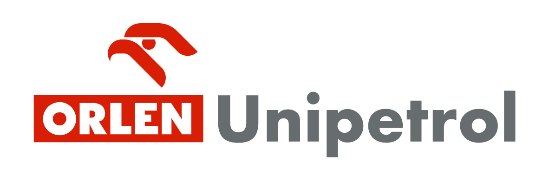 Číslo smlouvy dodavatele:0048/2022/ENČíslo smlouvy odběratele:01141/SRVObchodní firma:ORLEN Unipetrol RPA, s.r.o.zapsaná v obchodním rejstříku u Krajského soudu v Ústí nad Labem oddíl C, vložka 24430Sídlo:Litvínov, Záluží 1, PSČ 436 70IČ:27597075DIČ:CZ27597075VAT (pro účely DPH):CZ699000139Zastoupení:Ing. Jaroslav Polma, ředitel technického a obchodního úsekuRNDr. Ivan Rychtr, vedoucí sekce obchodu a bilancování energiíKontakt pro smluvní účely :e-mail: x, tel.: xna straně jedné aObchodní firma:MERO ČR, a.s.zapsaná v obchodním rejstříku u Městského souduv Praze oddíl B, vložka 2334Sídlo:Kralupy nad Vltavou, Veltruská 748, PSČ 278 01IČ:60193468DIČ:CZ60193468Bankovní spojení:Komerční banka a.s.Číslo účtu:xZastoupení :Ing. Zdeněk Dundr, místopředseda představenstvaKontakt pro smluvní účely:Ing. Marcel Kalakaj, člen představenstvae-mail: x, tel.: xna straně druhé.pokud dodavateli: pokud odběrateli:ORLEN Unipetrol RPA, s.r.o.MERO ČR, a.s.jednotka Energetické služby, DS 153Litvínov, Záluží 1Kralupy nad Vltavou, Veltruská 748PSČ: 436 70 PSČ: 278 01k rukám: RNDr. Ivana Rychtra vedoucího sekce obchodu a bilancování energiítel.: 315 701 111e-mail: xve věcech technických k rukám: Víta Nováka tel.: x tel.: x e-mail: x e-mail: xZa dodavatele:Za odběratele:…………………………Ing. Jaroslav Polma,ředitel technického a obchodního úseku…………………………RNDr. Ivan Rychtr,vedoucí sekce obchodu a bilancování energií…………………………Ing. Zdeněk Dundr,místopředseda představenstva…………………………Ing. Marcel Kalakaj,člen představenstvaPřehled vytápěných prostorů firmy MERO ČR, a.s.Přehled vytápěných prostorů firmy MERO ČR, a.s.Přehled vytápěných prostorů firmy MERO ČR, a.s.Přehled vytápěných prostorů firmy MERO ČR, a.s.Stavba č.6742 (rafinérie)Název stavby:Dílenská budova + skladyDílenská budova + skladyDruh topení:parníMístnosti popř.PlochaObjemTeplotaprostory[m2][m3][°C]kancelář25,573,820chodba9,026,115soc. zařízení22,465,015kontrola:56,9164,9Soupis elektrospotřebičů firmy MERO ČR, a.s.Stavba č.: 6742 (rafinérie)Místokspříkon (W)příkon (W)časové využití (hod./den)časové využití (hod./den)časové využití (dny/měsíc)1. Kancelář  - osvětlení680808821  - počítač11501505521  - tiskárna170700,50,521  - rádio125253321  - nabíječka17722212. Toaleta  - osvětlení2404011213. Chodba  - osvětlení240400,50,5214. Sklad  - osvětlení240400,20,221  - bojler12424305. Kuchyňka  - osvětlení160602221  - vařič1200020000,20,221  - rychlovarná konvice1185018500,50,521  - mikrovlnná trouba18008001121  - lednice1242430Předběžná smluvní cena za vytápění prostorů uvedených v příloze A činíx Kč/měsíc.Smluvní cena za napájení elektrospotřebičů uvedených v příloze B (včetně daně dle zákona č. 261/2007 Sb.) činíx Kč/měsíc.